               Class 1 weekly update 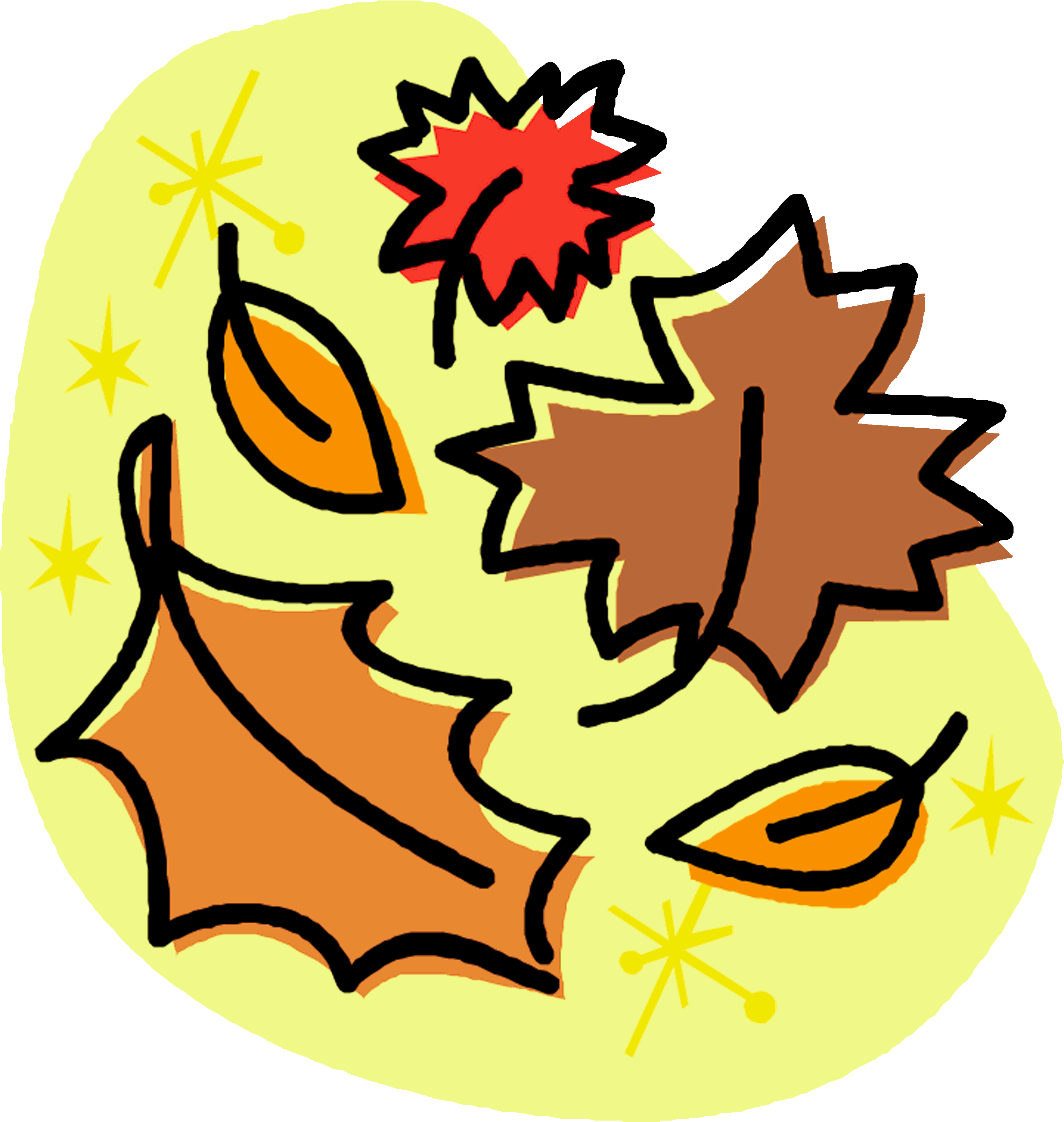               (2nd - 6th October 2023)Our learning theme this week is: Our BodiesBook of the week: Funny Bones   Class 1’s performance at the Celebration Assembly is now available to watch on Evidence Me. The children were all fabulous and we are very proud of them!NurseryWe are going to be listening carefully to Funny Bones and talking about Goldilocks.We are also going to continue learning all about 2D shapes and making shape collage pictures! You could play guess the shape? Hide pictures of 2D shapes behind a book revealing only a corner then guess what shape it is!ReceptionIn phonics we will be learning the sounds: ck, e, u, r. We will also be learning to recognise the tricky word ‘to’ and ‘the’. How many cvc words can you write using the sounds we have learnt so far? s a t i p n m d g o c k In our Maths carpet time this week we will be looking at counting and the term ‘how many’ with numbers to 5.  How many of each natural object can you see?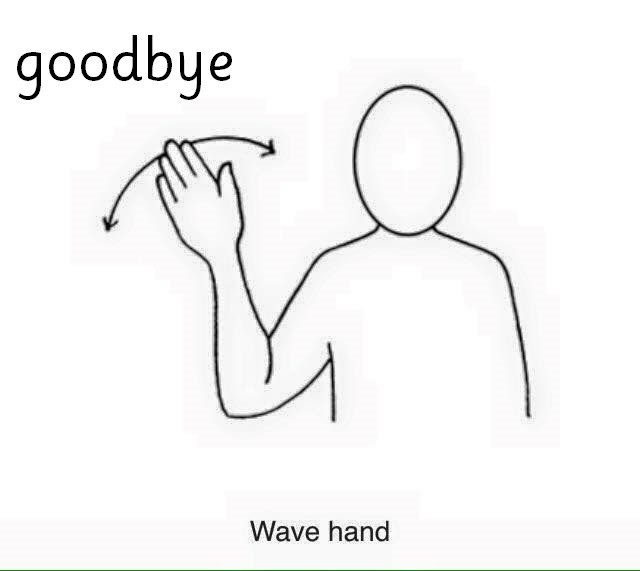 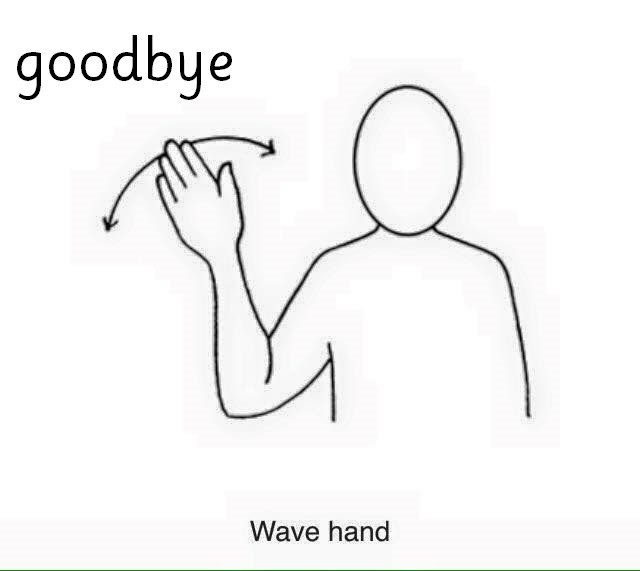 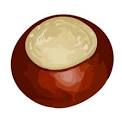 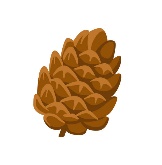 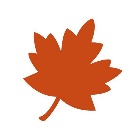 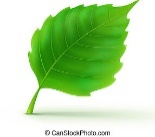 